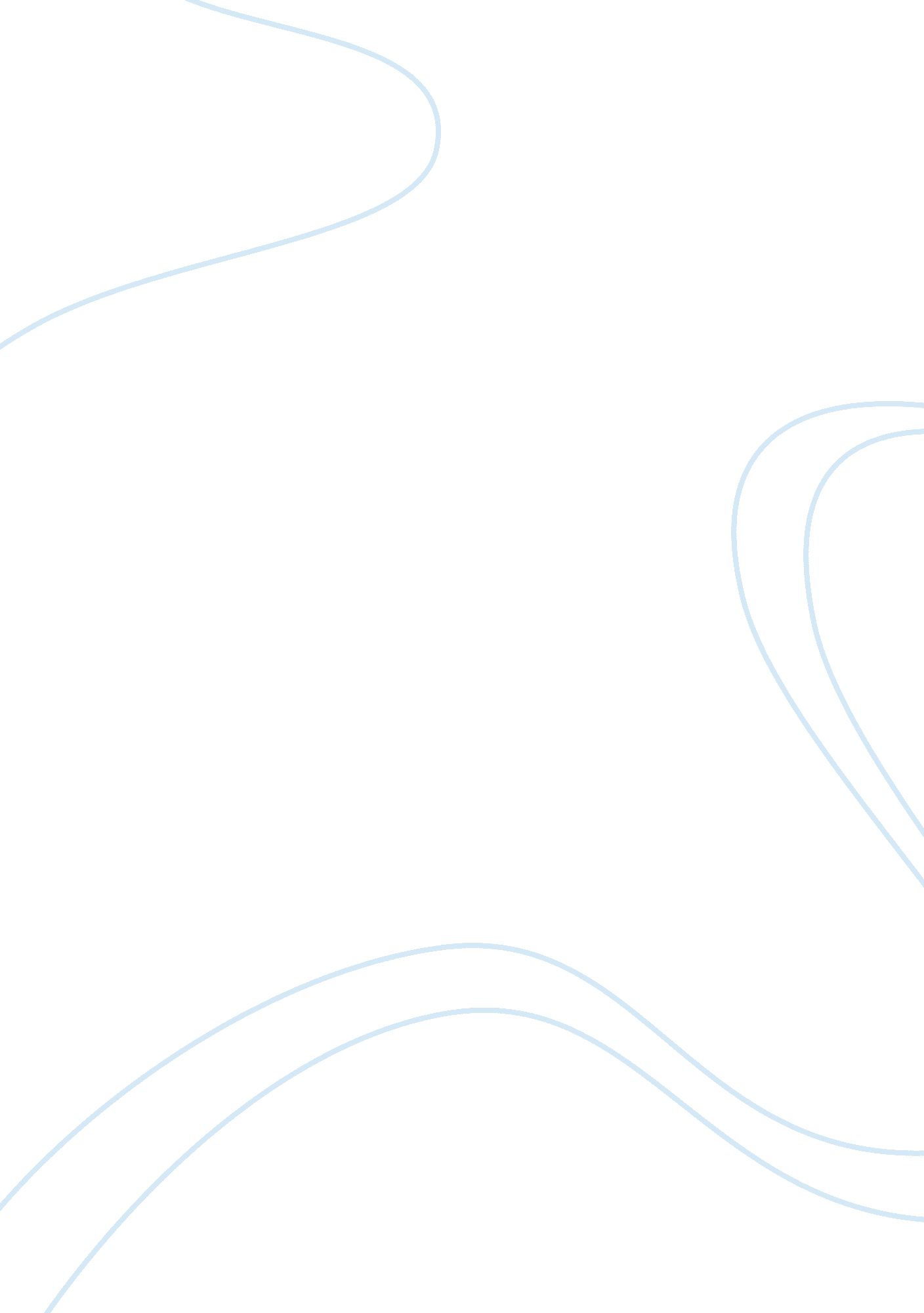 The age of globalization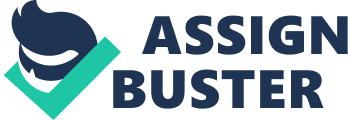 In the age of globalisation and international enlargement. the constitution of trust as the cardinal basis needed for effectual cooperation and successful partnership. Successful partnerships and new ventures depend upon the integrating of internal formal and informal constituents and their interaction with the external environment. New market entry requires careful analysis of cultural values and possible differences between the host state and the new market. Cultural values and traditions regulate how employees wish to be treated and how they treat others ; how they communicate. negotiate. procedure information. and do determinations ; the leading manner they like to utilize ; and how and where they want to be led. Vancouver Communications ( VC ) and Helen Reeves. responsible for the new subsidy. should take into account cultural differences and their impact on both Canadian and Turkish work force. For directors. whose cardinal challenge is the motive of others to assist accomplish desired terminals that is. to act in productive. concerted ways. it is hard to minimize the importance of understanding value systems in an progressively planetary environment and progressively diverse work forces ( Brewster & A ; Harris 1999 ) . For Helen Reeves. it is important to take into history nucleus values and the attitudinal and behavioural dimensions on which Turkish civilization differs. and discusses some managerial deductions ( Bartlett & A ; Ghoshal 1999 ) . Helen Reeves should speak to Mike Ansell and explicate the chief differences caused by a new cultural environment and traditions. Following G. Hofstede ( 1996 ) . the chief cultural dimensions are power distance. uncertainness turning away. and masculinity/ muliebrity individualism/collectivism. Hofstede found Arabs high in power distance. reasonably collectivized. somewhat masculine. and reasonably high in uncertainness turning away. The direction and organisational systems adopted in the UK and Canada will non work in Turkey because concern endeavors still tend to be centered on the household. Autocratic. hierarchal. patriarchate becomes the theoretical account signifier of disposal of organisations. Large webs of association based on mutual duty would besides go the norm. ( Brislin 1993 ) . In contrast to the VC’s direction system. Turkish understandings are informal instead than contractual. Common are strong feelings of belonging and trueness to household and folk. The strength of these feelings could make competitions and green-eyed monsters. nevertheless. and the disconnected nature of this society creates a sense of disaffection and deficiency of committedness to or engagement in anything larger than one’s folk. Following Hofstede ( 1996 ) . Canada lies good into the upper half of the individuality index. and Turkey. which fell merely hardly above the centre of the graduated table. Great Britain ranked highest. merely behind the United States ( Hofstede 1996 ) . Trompenaars ( 1993 ) develops similar to Hofstede’s model of civilization. but states that cultural differences provides the get downing point for the design of policies to pull off cross-cultural concern activities. Harmonizing to Trompenaars ( 1993 ) “ Culture is the manner in which a group of people solves problems” ( p. 6 ) . Trompenaars singles out three countries of jobs people deal with: “ ( 1 ) relationships with others. ( 2 ) clip dimensions and ( 3 ) jobs connected with environment” ( p. 6 ) . Trompenaars’s findings on individuality by and large were similar to Hofstede’s. He besides found that in an organisational scene. there was a general penchant for joint determination devising and duty. particularly in the Germanic and Mediterranean states ( Sparrow & A ; Hiltrop 1994 ) . Trompenaars found the Europeans universalism in their moralss. peculiarly the Protestant states. but all less so than Canada. These facts suggest that there are many cultural differences between Canada. UK and Turkey. In this instance. the best solution for Helen Reeves is to reconstitute the chief system of wagess and compensation harmonizing to national traditions and cultural outlooks of the Turkish work force. Therefore. she can go forth the chief elements of the organisational and direction construction successfully adopted in the UK ( hierarchy. duties and responsibilities. etc. ) . Canadian and British civilization and direction will non suit Turkish cultural ideals and make communicating jobs and struggles. No other major civilization compares to the Arabs in footings of the high grade of differentiation in male and female functions. yet Hofstede’s maleness determination was merely reasonably high ( Punnett 1994 ) . Besides. Islamic jurisprudence subordinates single involvement to the public involvement. The Arab man’s ties to his parental household are stronger than his duties to his married woman. Privacy is non of import ; friends and relations visit on a regular basis and frequently for what can be rather drawn-out visits. Arabs draw great comfort and security from these relationships solidified by much gift-giving and picking up of eating house cheques to show their value and committedness. Peoples and relationships are more of import than regulations and processs ( Hofstede 1006 ) . It is of import to retrieve that an rational wonder and creativeness have been dulled by harshly conservative spiritual tenet ( at least by Western criterions ) . an intense focal point on the yesteryear. the attitude that labour causes loss of face. and a sense of weakness in the face of the lifting economic and political power of the West ( Punnett 1994 ) . Corporate civilization and values should be redesigned because Islam has the critical impact on Turkish employees. Islam differs from Judeo-christian faiths more in its centrality to mundane life than in its philosophy and instructions. Muslims consider Jews and Christians non heathens but misguided fellow trusters in the same God. that is. to be “ people of the Book” or “ of the same house. ” They consider idolatry the worship of Christ. the Christian three. or any other figure other than the one true God ( Barham & A ; Conway 1998 ) . The now familiar form of autocratic hierarchy based on the absolute power of the patriarch. amplified by the tyranny of Islam and despotic regulation. is as apparent in Arabic civilization as it has been in other Oriental civilizations. Filial piousness is sacred and a womb-to-tomb duty ( Hofstede 1996 ) . Harmonizing to Torrington ( 1994 ) : international HRM is non merely about copying patterns from the Americans. Nipponese. Germans and so on which will non needfully interpret culturally. Neither is it merely a affair of larning the civilization of every state and appropriately modifying behaviour in each of them. which is an impos¬sible ideal because of the robust and elusive nature of national civilizations ( cited Armstrong 2003. p. 130 ) Helen Reeves should transform UK and Canadian civilization and direction in such a manner to avoid humiliation and lessening dissatisfaction of employees. Harmonizing to Armstrong ( 2003 ) “… the construct of HRM could be regarded as a doctrine regulating how employees should be treated in the involvements of the organization” ( p. 23 ) . Typical Western behaviour appears to the Arab as impersonal and insensitive and. when coupled with the “ understated” Western mode of address. standoffish. noncommittal and cold. Although cordial reception and generousness may be offered with outlooks of reciprocality. so Arabs will experience obligated to refund duties disproportionately. it is besides common for Arabs to make favours and extend kindnesses altruistically. particularly among close friends ( Black 1999 ) . Trompenaars ( 1993 ) finds a common penchant for extremely directing and paternalistic directors. which complements Hofstede’s findings on power distance and uncertainness turning away. Original thought is fishy. and invention carries the menace of corruption. Change is viewed with trepidation. as a gate to transgress. and therefore is resisted. There is a certain passiveness. a disinclination to move. to originate. to keep instead than to alter or to better. to continue instead than to introduce. Status is ascribed. peculiarly to household background ; accomplishment is less of import. A particular attending. Helen Reeves should give to compensation and communicating forms. The new direction and organisational attack should take into account cultural values and behaviour forms of Turkish employees. For case. a important behavioural effect is the looking deficiency of follow through. of seeing undertakings through to completion. With so small sense of control. long-run planning is seen non merely as pointless but as assumptive and even blasphemous. Solutions are self-generated and improvised instead than researched and carefully considered ( Legge 2005 ) . Conformity is more of import than creativeness. purpose more of import than achievement. wants and ideation more of import than world. organize more of import than substance. and rhetoric more persuasive than nonsubjective information. Wordss. including menaces. suffice for action. In amount. the best solution for Helen Reeves is to take into history typical cultural values and use them to VC’s organisational construction. A participate manner of direction will non work good in Turkey. Traditionalism still dominates in this society. Deputation does non come easy. and even fiddling affairs may be passed up the concatenation of bid. As has been the instance elsewhere. continued and escalating contact with the West has forced some behavioural grants. Conformity to Islam. personal trueness. and connexions still may transport more weight than does deserve. Positions will be found for “ good” people more readily than will good people be found for the occupation ( Black 1999 ) . Turkish employees will do determinations. but merely after audience with subsidiaries. Meetings will take topographic point. even if non on agenda. Bargains will be struck. every bit long as one understands Arab ways of making concern and communication and so physiques relationships and adjusts outlooks consequently. Turkish employees will populate up to duties. but one must larn to be flexible. Turkish values. and a deep sense of community. brotherhood. and affinity. and the beauty of the Arabic linguistic communication can elicit intense emotions and even explosive competitions and green-eyed monsters Question 2 Tony Rossini faces with one of the jobs frequently neglected and omitted by international companies. In general. the mode in which a people sustains itself economically. how it organizes itself to bring forth or obtain the necessities of life. determines the functions persons are assigned and the relationships among them. and forms attitudes toward intending in life. work. pleasance. and success. The chief jobs identified by UK exiles deal with compensation issues and deficiency of support for those employees who return place. The chief solution to these jobs is to analyze cultural differences between Canada and UK. and leverage these differences. “ Returning place can besides be an tremendous civilization daze. and both the employee and the HR section frequently underestimate the grade of version. Organizations should hold support available to assist repatriated households handle the troubles and changes” ( Pull offing International Assignment 2007 ) . Consequently. management-labor dealingss tend to be really concerted. The British exhibit the flattest. most-egalitarian. least-hierarchical organisations in Europe ( Trompenaars 1993 ) . Long history of peaceable commercialism and the traditional function as jobbers and mediators. and a deficiency of romanticism. would explicate its really feminine ranking. which is the lone substantial difference between its value profile and those of England and Canada. It is manifested in the workplace by a much greater trust on consensus decision-making and a more harmonious relationship between direction and labour. The singularity of Western civilization appears to be due to the rational energy. artistic. scientific. political. and commercial. released by the accretion of wealth in metropoliss ( Barham & A ; Conway 1998 ) . Cultures that have suffered less repression of either signifier seem to hold progressed further. at least in a material sense. This is non to state that material wellbeing is needfully consistent with emotional or religious well-being nevertheless. Many Canadian directors spent about 11 old ages in the UK following their life values and traditions to new environment. Britain has larger power distances than does Canada. reflecting the more bossy. top-down. and paternalistic direction manner found in states with a long history of strong cardinal regulation. societal stratification. and mostly agricultural economic systems. The best solution for UK directors is to present their cognition and accomplishments into pattern and demo involvement in their European experience. Those schooled in the European university tradition enjoy reasoning theoretical abstractions and chew overing eventualities. It is in the execution of programs and go toing to inside informations that they tend to lose involvement. The English take a more matter-of-fact attack but besides are accomplished holistic minds ( Armstrong 2003 ) . The literature on international human resource direction ( Will & A ; Ruysseveldt 1995 ; Hendry 1994 ) has been preoccupied with the significance to organisations of seeking for a ‘ fit’ between their concern and human resources scheme. To avoid jobs with compensation and wages system in future. Tony Rossini should take into account cultural fluctuations and differences. Compensation doctrine is a set of beliefs that underpins the wages schemes of an organisation and is a foundation for the whole compensation system. Furthermore. a well-established compensation system that is designed suitably for the local labour environment is considered to ease sound human resource patterns. With respect to their company’s doctrine. wages policy is tied in with corporate scheme. This high per centum therefore may bespeak that the take parting companies viewed sound human resource patterns as an implicit in and internal factor impacting corporate concern ends. public presentation and way ( Gesteland 1999 ) . When choosing the major determiners for salary increases for local employees. once more in the descending order. single public presentation and part should be rated first. market comparing. cost of life and company. “ Comprehensive inside informations of the footings and conditions must be communicated in authorship after treatments and dialogues have taken topographic point. and be clearly understood and agreed by all parties” ( Pull offing International Assignment 2007 ) . It is of import to retrieve that ( 1 ) a compensation system must be quickly tied with employees’ public presentation if it is to be used decently with maximal motivational consequence ( ; ( 2 ) the determiners of a compensation system must include the employer’s ability to pay and the conditions of the internal labour market ( Bartlett & A ; Ghoshal 1999 ) . To a grade. Tony Rossini should tie in favourable conditions with a higher criterion of life and more-competitive. task-oriented values. whereas we might anticipate to happen a greater value placed on cooperation and relationships in civilizations characterized by subsistence economic systems. However. one-year wage addition merely raises entire compensation costs without necessary alterations in public presentation. Furthermore. as the traditional classless attack towards distribution of wagess is being challenged. local employees prefer the employers to do determinations on salary addition based on equity instead than senior status and equality ( Held 1999 ) . Because of this. other cash-form types of wages mechanisms are besides considered of import by local employees. such as merit wage and fillips. Merit wage is the most widely used method to pay for single public presentation as it is used to actuate public presentation and retain outstanding employees ( Brewster & A ; Harris 1999 ) . Traditional cultural values consider an person to be successful in life when he or she is capable of being financially self-sufficing and autonomous. Therefore. their degree of accomplishment or success in life somehow is reflected or measured by the size of their wage check and the accrued volume of their wealth. It is a strong belief that the caput of a household has to supply shelter and nutrient every bit good as to ease appropriate socialisation for his/her household members ; hence. it is of import for them to hold good fiscal conditions ( Armstrong 2003 ) . The UK exiles should be encouraged to accept duty. to utilize their enterprise and imaginativeness and to pass on across functional and hierarchal margins. Objectivity. logic. and facts carry more weight as university instruction becomes more accessible at place and abroad. Cross-cultural differences can. here as elsewhere. be moderated by understanding and empathy. Therefore will the outlooks for profitable and pleasant relationships among Turkish and Western business people seem much more sanguine than those between our two civilizations in the larger sense. Followed Brake et Al ( 1995 ) it is “ possible to state that ground for the growing of involvement in HRM lies in the relationship between forces specializers and other directors in the organization” ( p. 34 ) . The celerity of environmental alteration presents a farther quandary. Not merely must the individual be an sharp perceiver of his or her society in all of its complexness. the individual must postulate with a complexness undergoing rapid alteration. One of the trademarks of the new transnational endeavors is the necessity for their operation in quickly altering environments. This puts farther demands on the cultural planimeter for cultural sensitiveness. Firms must acknowledge. value. and manage differences due to racial. sexual. and cultural diverseness. Harmonizing to Hendry ( 1994 ) . houses can non look at it from the position of being selfless ; it has “ bottom line” deductions. Canada is non alone in being a multicultural society. The same can be said for most of the states of the universe. The issue is either to happen a individual with a acute consciousness of the multiple civilizations or to staff the map with more than one individual. with each civilization holding its ain representative. Tony Rossani should take into history that the states that existed in not-so-blissful isolation from the remainder of the world’s concern community. and those states whose houses dominated this community. must now go advanced in order to be competitory. Invention can non forestall bloopers by these houses. But it may cut down both the figure and cost of these bloopers. The invention most clearly needed by these houses is one that will let them to react suitably to the multiple environments in which they are happening themselves ( Dowling & A ; Welch 2004 ) . Choice and preparation. while still of import and playing a important function. are non plenty. Nor are the standard organisational constructions that have been used for assisting the transnational house trade with its multiple environments. The increased application of attacks used in the yesteryear is non equal today. The sphere of this map should be the duty of a specially designated director. a legitimate member of top direction. Persons engaged in this map will progressively be found at the central offices degree every bit good as in the subordinates. involved in both scheme finding and operations version determinations ( Griffith et al 2000 ; Black. 1999 ) . In amount. the intent of cross-cultural direction is to separate behavioural forms of the people in the context of individualistic and group behaviour that have an impact on direction in both concern and other organisations. Toni Rossini should present new processs and policies aimed to back up deport employees and their households. Once houses begin commiting the cultural integrating map. they will happen that their cross-cultural jobs have been greatly reduced. No thirster will covering with a multiplicity of civilizations be the weak nexus in the concatenation of transnational concern success. In order to get the better of these endangering jobs. VC’s direction system must develop some drastic schemes for keeping its competitory border. It is of import remember that as the criterion of life improves and interaction with other states additions. some cultural elements will alter. There will besides be alterations in behavioural forms. based on a civilization. Bibliography Armstrong. M. 2003. Human Resource Management. Kogan Page. 2nd edn. Boston: Kent Publishing. Bartlett. C. and Ghoshal. S. 1999. Pull offing Across Boundary lines: The Transnational Solution. 2nd edition. London: Ramsden House. Barham K. . Conway C. 1998. Developing concern and people internationally: A mentoring attack. Ashridge Research. Black. J. S. 1999. Globalizing People through International Assigignments. Reading. M. A. : Addison Wesley. Brewster. C. and Harris. H. ( explosive detection systems. ) . 1999. International HRM: Contemporary issues in Europe. London: Routledge. Brislin. R. 1993. Understanding Culture’s Influence on Behavior. Fort Worth. Texas: Harcourt Brace Jovanovich. Brake. Ò. . Walker. D. M. . and Walker. T. 1995. Making Business Internationally Burr Ridge. Illinois: Irwin Professional. Dowling. P. J and Welch. D. E 2004. International Human Resource Management. Thomsom. Gesteland. R. 1999. Cross-cultural Business and Behavior 2nd edn. Copenhagen Copenhagen Business School Press. Griffith. D. A. . Hu. M. Y. and Ryans. J. K. Jr. 2000. “ Process standardisation across intra- and intercultural relationships” . International Business Studies. vol. 31. pp. 303-24. Held. D. . McGrew. A. . Goldblatt. D. . and Perraton. J. 1999. Global Transformations. Polity Press. Cambridge. Hendry. C. 1994. Human Resource Strategies for International Growth. London: Routledge. Hofstede. G. 1996. Cultures and Organizations. Software of the Mind: Intercultural Cooperation and its Importance for Survival. McGraw-Hill. Legge. K. 2005. Human Resource Management: Rhetorics and Worlds Palgrave Macmillan New York. Pull offing International Assignment CIPD. 2007. [ Online ] Available at hypertext transfer protocol: //www. cipd. co. uk/subjects/intlhr/manageia. htm? IsSrchRes= 1 Punnett. BJ. 1994. Experiencing International Business and Management 2nd edn. Belmont. Calcium: Wadsworth. Sparrow. P. . Hiltrop. J. M. 1994. European Human Resource Management in Transition. London: Prentice Hall. Trompenaars. F. 1993. Riding the Waves of Culture – Understanding Cultural Diversity in Business. London: Brealy Publishing. Will H. A. . Ruysseveldt. V. J. 1995. International Human resource Management Saga London. 